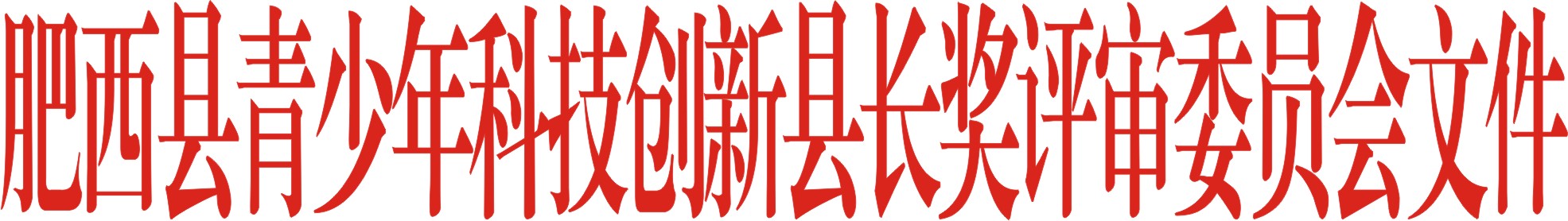 肥青创委〔2022〕2号肥西县青少年科技创新县长奖评审委员会关于授予许禹琪等同学肥西县第七届青少年科技创新县长奖的通报各乡镇(园区)，县直有关单位，各级各类学校：    近年来，在县委、县政府的高度重视下，我县青少年科技教育工作取得了优异成绩，涌现出一大批具有科技创新精神和实践能力的青少年。自2015始，先后授予57名青少年“肥西县青少年科技创新县长奖”，在广大青少年中营造了讲科学、爱科学、学科学、用科学的浓厚氛围。为继续做好县长奖表彰工作，激励广大青少年积极投身科技创新活动，培养创新精神，经肥西县青少年科技创新县长奖评审委员会严格审查、认真评选，县级主要新闻媒体公示无异议，县政府同意授予许禹琪等十名同学“肥西县第七届青少年科技创新县长奖”。    希望受表彰的同学珍惜荣誉，再接再厉。全县广大青少年要向先进学习，勇于创新、勇于探索、勇于实践，努力成为建设创新型肥西的优秀科技后备人才。    附件：肥西县第七届青少年科技创新县长奖名单肥西县青少年科技创新县长奖评审委员会                             2022年6月14日附件：肥西县第七届青少年科技创新县长奖名单许禹琪	    肥西县肥光小学葛若梵	    肥西县上派学区中心学校张国栋	    肥西县桃花镇顺和小学张亦雅	    肥西县上派镇丽景小学袁汐月	    肥西县花岗镇花岗学区中心学校葛家捷	    肥西县上派镇珍珠路小学刘筱郁	    肥西县桃花镇顺和小学汪  峰	    肥西县蓬莱路小学徐朝阳	    肥西县上派镇丽景小学陈枫翼	    肥西县上派镇丽景小学抄送：县委各部门，县人大常委会办公室，县政协办公室，县法院、        检察院，县人武部，群团。肥西县青少年科技创新县长奖评审委员会   2022年6月14日印发